Additional fileTable S1 Oligonucleotides used in this study.Table S2 The secreted proteins identified by means of LC-MS/MS from the fermentation supernatants of T. reesei grown in CSL medium after 72 h of cultivation.Table S3 The secreted proteins identified by LC-MS/MS from the fermentation supernatants of T. reesei grown in CSL medium after 168 h of cultivation.Table S4. The low-protease-level strains in T. reesei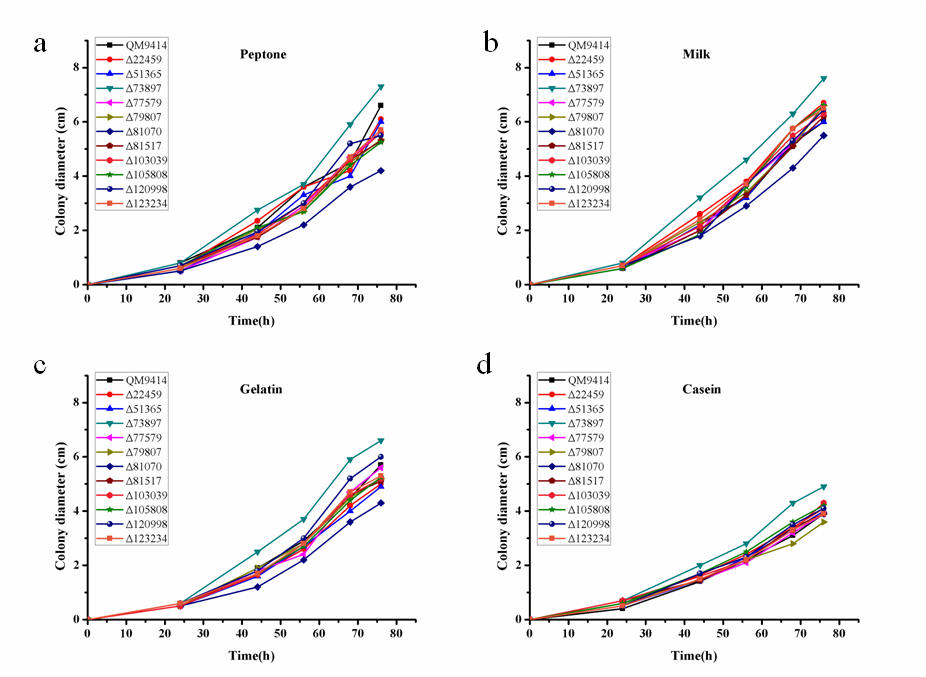 Figure S1 Growth rates of the 11 protease gene-deletion strains and the parental strain QM9414Δmus53 (QM9414) on the MM plates containing different nitrogen sources (a: peptone; b: milk; c: gelatin and d: casein). The slope of the formula represents the growth rate of the colony. Data are the means of three biological replicates and error bars show the standard deviations.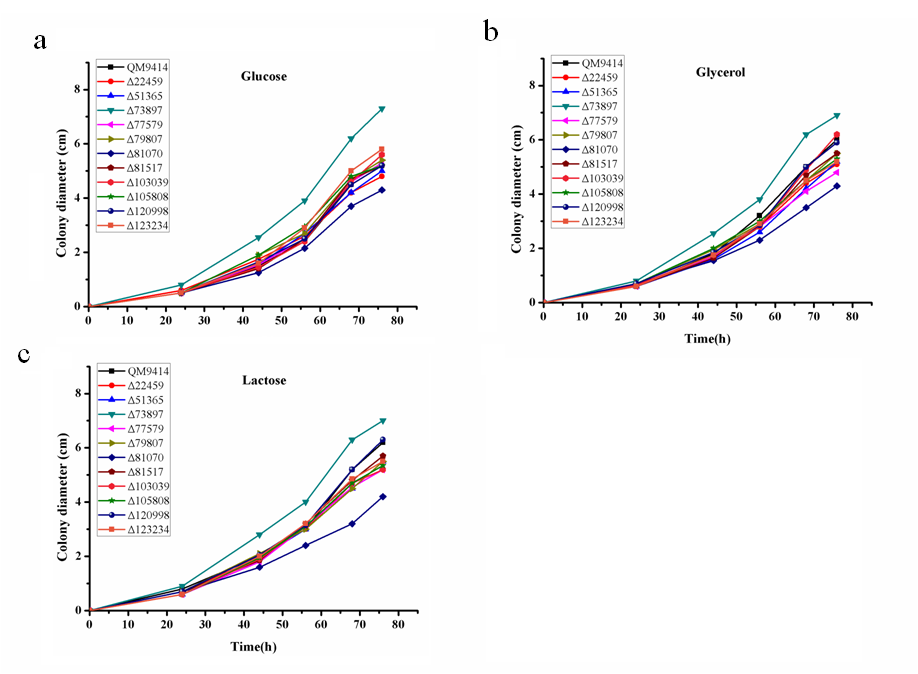 Figure S2 Growth rates of the 11 protease gene-deletion strains and the parental strain QM9414Δmus53 (QM9414) on the MM plates containing different carbon sources (a: glucose; b: glycerol; c: lactose). The slope of the formula represents the growth rate of the colony. Data are represented as the mean of three independent experiments; error bars express the standard deviations.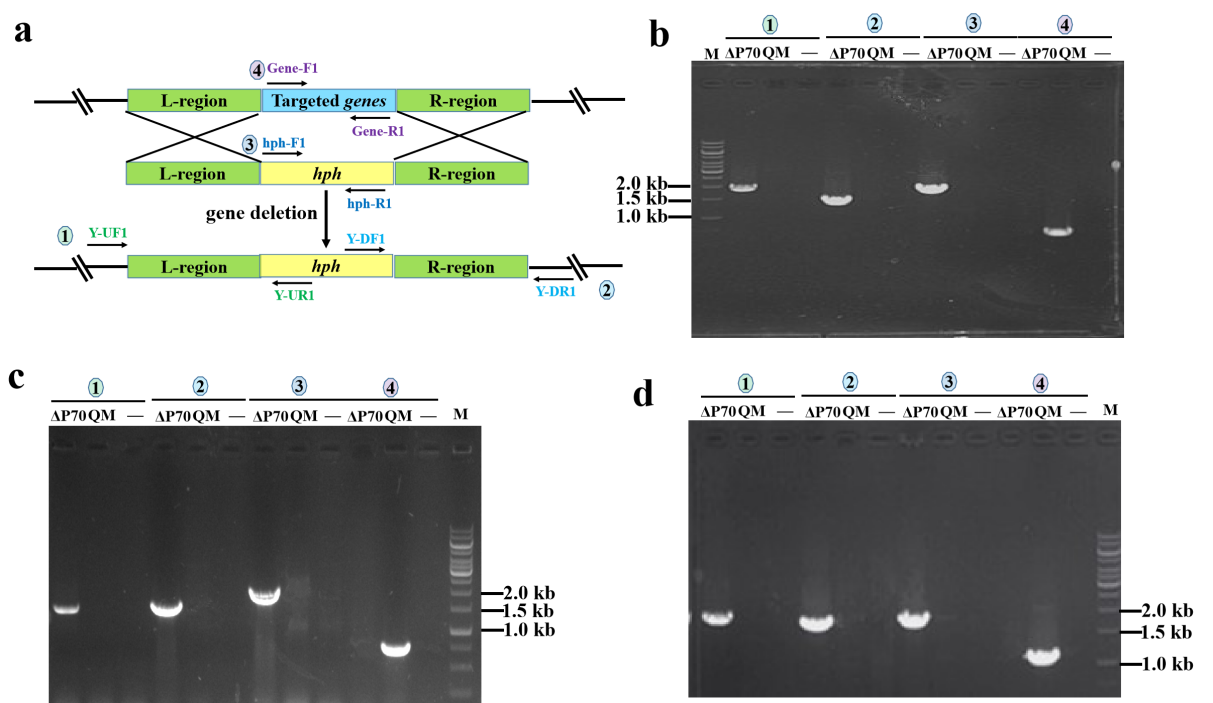 Figure S3 PCR analysis of the triple protease-gene deletions in T. reesei ΔP70. (a) Graphical representation of the genomic loci for deletion of the protease genes. (b) PCR analysis of the tre81070 gene deletion in ΔP70. ① The left anchoring region (1.9kb) of the tre81070 gene deletion spanning from the genomic location to the displaced hph gene was amplified with the prime pair① (81070-2081-UF1/Y-hph-121-DF1) in ΔP70 while no product was amplified from the parental strain QM9414Δmus53 (QM); ② The right anchoring region (1.5kb) of the tre81070 gene deletion spanning from the genomic location to the displaced hph gene was amplified with the prime pair② (Y-hph-121-DF1/81070-1916-DR1) in ΔP70 while no product was amplified from QM9414Δmus53 (QM); ③ The fragment of the hph gene (2.0kb) was amplified with the prime pair③ (hph-F/hph-R) in ΔP70 while no product was amplified from QM9414Δmus53 (QM); ④ The fragment of the tre81070 gene (0.9kb) was amplified with the prime pair④ (81070-551-F1/81070-1699-R1) in QM9414Δmus53 (QM) while no product was amplified from ΔP70. (c) PCR analysis of the tre120998 gene deletion in ΔP70. ① The left anchoring region (1.7kb) of the tre120998 gene deletion spanning from the genomic location to the displaced hph gene was amplified with the prime pair① (120998-2086-UF1/Y-hph-121-DF1) in ΔP70 while no product was amplified from QM9414Δmus53 (QM); ② The right anchoring region (1.7kb) of the tre120998 gene deletion spanning from the genomic location to the displaced hph gene was amplified with the prime pair② (Y-hph-121-DF1/120998-2005-DR1) in ΔP70 while no product was amplified from QM9414Δmus53 (QM); ③ The fragment of the hph gene (2.0kb) was amplified with the prime pair③ (hph-F/hph-R) in ΔP70 while no product was amplified from QM9414Δmus53 (QM); ④ The fragment of the tre120998 gene (0.8kb) was amplified with the prime pair④ (120998-294-F1/120998-1473-R1) in QM9414Δmus53 (QM) while no product was amplified from ΔP70. (d) PCR analysis of the tre123234 gene deletion in ΔP70. ① The left anchoring region (1.9kb) of the tre123234 gene deletion spanning from the genomic location to the displaced hph gene was amplified with the prime pair① (123234-1995-UF1/Y-hph-121-DF1) in ΔP70 while no product was amplified from QM9414Δmus53 (QM); ② The right anchoring region (1.8kb) of the tre123234 gene deletion spanning from the genomic location to the displaced hph gene was amplified with the prime pair② (Y-hph-121-DF1/123234-2003-DR1) in ΔP70 while no product was amplified from QM9414Δmus53 (QM); ③ The fragment of the hph gene (2.0kb) was amplified with the prime pair③ (hph-F/hph-R) in ΔP70 while no product was amplified from QM9414Δmus53 (QM); ④ The fragment of the tre123234 gene (1.1kb) was amplified with the prime pair④ (123234-215-F1/123234-1206-R1) in QM9414Δmus53 (QM) while no product was amplified from ΔP70.PrimersSequences (5’-3’)Employment22459-2117-UF1CACTATGCTCAGGGACTGConstruction and verification of Δtre2245922459-498-UR1TGCTCCTTCAATATCAGTTAAGGTCGTATCACGGCTGGAGGTTGGConstruction and verification of Δtre2245922459-217-DF1AAATTCCGTCACCAGCCCTGGGTTGTCGCTCGTTAGCAACCACTConstruction and verification of Δtre2245922459-1744-DR1ACTATTACAAGTTCCTCGGTConstruction and verification of Δtre2245922459-2093UF2CGAGAAATCGCAGGAGAAAAConstruction and verification of Δtre2245922459-1657-DR2CAGACAGAAATCCAAACAATCCConstruction and verification of Δtre2245951365-1258UF1CGATAGCGTCAGGAGACCAConstruction and verification of Δtre5136551365-15-UR1TGCTCCTTCAATATCAGTTAAGGTCGCCGCTTGTCTGACTGTGGGConstruction and verification of Δtre5136551365-11-DF1AAATTCCGTCACCAGCCCTGGGTTGGAGGGTTTCTTGAGGGGTAAConstruction and verification of Δtre5136551365-1285-DR1ATGCGCAGCTTGCGATAGAGConstruction and verification of Δtre5136551365-1176-UF2CTCGGAGTGATGCTTCCTTTGConstruction and verification of Δtre5136551365-1239-DR2GCTGGGCAGGCTCTTTGACConstruction and verification of Δtre5136573897-1510-UF1ATCTTGTCGTTATCGCTCCCConstruction and verification of Δtre7389773897-179-UR1CTCCTTCAATATCAGTTAAGGTCGCACCACAACAAGGCAACAATConstruction and verification of Δtre7389773897-464-DF1AAATTCCGTCACCAGCCCTGGGTTG TCTCAATAGGCTCCAACCCConstruction and verification of Δtre7389773897-1854-DR1GATTGATAGCCGCTGGATTConstruction and verification of Δtre7389773897-1083-UF2ACGGTTCGTGATAGGTTCConstruction and verification of Δtre7389773897-1671-DR2TCCTGACTAATCTGACCGTConstruction and verification of Δtre7389777579-1988-UF1ATCGTATCCTGTTACTGTConstruction and verification of Δtre7757977579-295UR1TGCTCCTTCAATATCAGTTAAGGTCGCAGGTCGCATTTGGGGTGConstruction and verification of Δtre7757977579-58-DF1AAATTCCGTCACCAGCCCTGGGTTGGCAGAATGCTGGGTAGTTTConstruction and verification of Δtre7757977579-1935-DR1CTTCAGACGCCAGCTCTGConstruction and verification of Δtre7757977579-1951-UF2CCCGATGGAGTGATGGACAGConstruction and verification of Δtre7757977579-1869-DR2GGGAGGGTTAAGTTGTGGTConstruction and verification of Δtre7757979807-1475-UF1GACCAGGCTTGAATATCAConstruction and verification of Δtre7980779807-233-UR1TGCTCCTTCAATATCAGTTAAGGTCGACGAGATGCGGAGAATGAConstruction and verification of Δtre7980779807-92-DF1AAATTCCGTCACCAGCCCTGGGTTGAGACGGACCCATTCCATTACConstruction and verification of Δtre7980779807-1807-DR1TCGCCAGCCACAGGTAGGConstruction and verification of Δtre7980779807-1396-UF2TCAGGCAAAGTCGGGTTAConstruction and verification of Δtre7980779807-1731-DR2CTTCAGACGCCAGCTCTGConstruction and verification of Δtre7980781070-2081-UF1ATCTGGCTGACAGTATGGGConstruction and verification of Δtre81070 and the triple gene-deletion strains81070-221-UR1CTCCTTCAATATCAGTTAAGGTCGGTCACCGCTGCCTATCTTAConstruction and verification of Δtre81070 and the triple gene-deletion strains81070-193-DF1AAATTCCGTCACCAGCCCTGGGTTGTTCGGCTTCTTCTAACACTCACATConstruction and verification of Δtre81070 and the triple gene-deletion strains81070-1916-DR1GGGCGACATGGATCAGCAConstruction and verification of Δtre81070 and the triple gene-deletion strains81070-1536-UF2ATGGCGATGAAAACCCACConstruction and verification of Δtre81070 and the triple gene-deletion strains81070-1589-DR2AGCAGGATGCCCAGAACAConstruction and verification of Δtre81070 and the triple gene-deletion strains81070-551-F1CCTGGTGCTCGTCCAAAACConstruction and verification of Δtre81070 and the triple gene-deletion strains81070-1699-R1GCAACCGAGTGGGCAATAAConstruction and verification of Δtre81070 and the triple gene-deletion strains81517-1632-UF1CCACTTACTGTACATCCATGConstruction and verification of Δtre8151781517-21-UR1TGCTCCTTCAATATCAGTTAAGGTCGGTGCTGAGGGAGCAGGACConstruction and verification of Δtre8151781517-65-DF1AAATTCCGTCACCAGCCCTGGGTTGCCTGGCATCAATTTCGGTCConstruction and verification of Δtre8151781517-1514-DR1TGCCTGCTGTGTCGTCTGConstruction and verification of Δtre8151781517-1597-UF2TCCGTCATTTCTGCCCATCConstruction and verification of Δtre8151781517-1476-DR2TGCGGCAGCAGTCAGTATConstruction and verification of Δtre81517103039-1692-UF1CGGCACTTATGATGTTGGTAConstruction and verification of Δtre103039103039-2-UR1TGCTCCTTCAATATCAGTTAAGGTCGGTATTGAATGGCGGTCGGConstruction and verification of Δtre103039103039-283-DF1AAATTCCGTCACCAGCCCTGGGTTGCGAAGATGCTGCCTCCCAConstruction and verification of Δtre103039103039-1620-DR1GATACTGTCGCTCCCTTCGConstruction and verification of Δtre103039103039-1641-UF2GCTGCTTGAAGTAGAACGAGGConstruction and verification of Δtre103039103039-1528-DR2GCAACCTCCGAATCGTGACConstruction and verification of Δtre103039105808-1790-UF1CAAGCTCATAGTTACATAConstruction and verification of Δtre105808105808-132-UR1TGCTCCTTCAATATCAGTTAAGGTCGGCCGTAGAGGTCCTGAAGCConstruction and verification of Δtre105808105808-188-DF1AAATTCCGTCACCAGCCCTGGGTTGTGGGGTCACGAGTGTTGTATConstruction and verification of Δtre105808105808-1805-DR1GACGAACACAGGGGCTTCGConstruction and verification of Δtre105808105808-1763-UF2CAAACATACCCTGTCTCCCCConstruction and verification of Δtre105808105808-1723-DR2GAGGGCTTGATGTCTTATGGConstruction and verification of Δtre105808120998-2086-UF1AAGACCCCTACTTCCGTTConstruction and verification of Δtre120998 and the triple gene-deletion strains120998-381-UR1CTCCTTCAATATCAGTTAAGGTCGGTGTTTGTCACTGCTGGATConstruction and verification of Δtre120998 and the triple gene-deletion strains120998-151-DFAAATTCCGTCACCAGCCCTGGGTTGGATTCGTTGATGGATGACTAConstruction and verification of Δtre120998 and the triple gene-deletion strains120998-2005-DR1TAACAGAAAGCACCCGACConstruction and verification of Δtre120998 and the triple gene-deletion strains120998-1545-UF2GGACGAGGTTGTGAAGCAConstruction and verification of Δtre120998 and the triple gene-deletion strains120998-1277-DR2GCCCTGGTACACTGACACTCConstruction and verification of Δtre120998 and the triple gene-deletion strains120998-294-F1AAGCAGTTTAGCGGATACCTConstruction and verification of Δtre120998 and the triple gene-deletion strains120998-1437-R1TGTCGCCAACGGTAAGATConstruction and verification of Δtre120998 and the triple gene-deletion strains123234-1995-UF1GCTCACCTACCGTAACTCAConstruction and verification of Δtre123234 and the triple gene-deletion strains123234-197-UR1CTCCTTCAATATCAGTTAAGGTCGAATAACCACCTCTTCATCGConstruction and verification of Δtre123234 and the triple gene-deletion strains123234-421-DF1AAATTCCGTCACCAGCCCTGGGTTGTCCCGACTCAGGCAATCCAConstruction and verification of Δtre123234 and the triple gene-deletion strains123234-2003-DR1GACCAAAAGGCGGAACACGConstruction and verification of Δtre123234 and the triple gene-deletion strains123234-1334-UF2CAACTATGCGAGTGAATGGGConstruction and verification of Δtre123234 and the triple gene-deletion strains123234-1615-DR2CCAAAGCGGCACTCATTACConstruction and verification of Δtre123234 and the triple gene-deletion strains123234-215-F1ATGTCTTCCGTGGGTTTGCConstruction and verification of Δtre123234 and the triple gene-deletion strains123234-1206-R1GCCGACGATGTGAGGAGTGConstruction and verification of Δtre123234 and the triple gene-deletion strains123244-1820-UF1GCTCGTAGCCAAGTAGGGConstruction and verification of Δtre123244123244-78-UR1CTCCTTCAATATCAGTTAAGGTCGAAAACGCAGCGAAACAGAConstruction and verification of Δtre123244123244-325-DF1AAATTCCGTCACCAGCCCTGGGTTGCCCAATCCTCGCAATCTTConstruction and verification of Δtre123244123244-1557-DR1GGTCGCCATTATCCGTTGConstruction and verification of Δtre123244123244-1458-UF2ACGGCAGGACAGGACGAATAConstruction and verification of Δtre123244123244-1287-DR2TCTCAAACGACGGGAGGGACConstruction and verification of Δtre123244hph-F1CGACCTTAACTGATATTGAAGGAGAmplification of the hph genehph-R1CAACCCAGGGCTGGTGACAmplification of the hph geneY-hph-121-DF1ACTGAGGAATCCGCTCTTGGVerification of the gene deletionY-hph-168-UR1ACTGCTTACAAGTGGGCTGAVerification of the gene deletionProbe-81070-FCGACGCTGAGAAGAAAGACTPreparation of the probe for tre81070Probe-81070-RGTCACCGCTGCCTATCTTACPreparation of the probe for tre81070Probe-120998-FCGAGGTCAGGAGGACATAAAPreparation of the probe for tre120998Probe-120998-RCAAGCAGGAGATTCAAGTCATPreparation of the probe for tre120998Probe-123234-FGTGACTATCCTGGGGTGGTAPreparation of the probe for tre123234Probe-123234-RGACTATGGTGGTTTGGGAAGPreparation of the probe for tre123234Protein IDPSMsAAsMW [kDa]Calc. pIDescriptionDescription12398979843345.84.5CBH1, GH7CBH1, GH712113630241344.36.52Hypothetical protein-transmembraneHypothetical protein-transmembrane7363125953456.96.1Isoamyl alcohol oxidaseIsoamyl alcohol oxidase7256722747149.65.34CBH2, GH6CBH2, GH612381817722324.18.27Xylanase 2, GH11Xylanase 2, GH1112208116245347.44.94EG1, GH7EG1, GH7223868823224.24.68Hypothetical proteinHypothetical protein490816383887.15.78Xyloglucanase, GH74Xyloglucanase, GH741203126041844.15.22EG2, GH5EG2, GH51239675810210.46.33Fungal hydrophobin HFB3Fungal hydrophobin HFB31046645741943.55.16Putative cell wall proteinPutative cell wall protein708405619518.77.5Hypothetical proteinHypothetical protein1239925449351.55.02Swollenin, N-terminal CBM1 moduleSwollenin, N-terminal CBM1 module740605128328.15.17Hypothetical proteinHypothetical protein1044013719518.74.41Putative cell wall protein with a CFEM domainPutative cell wall protein with a CFEM domain18853163167.25.3Glucan-1,4-α-glucosidase with starch-binding domainGlucan-1,4-α-glucosidase with starch-binding domain12328331499516.52α-L-arabinofuranosidase B, GH54α-L-arabinofuranosidase B, GH54553193051053.16.11Candidate α-L-arabinofuranosidase, GH54Candidate α-L-arabinofuranosidase, GH541232322919821.47.27EG3, GH12EG3, GH121190852621921.34.94Hypothetical proteinHypothetical protein231152525726.45.03Distantly related to plant expansins, EXPNDistantly related to plant expansins, EXPN1242822410901144.83Cro1Cro1229142347350.84.81β-1,3-glucanosyltransglycosylaseβ-1,3-glucanosyltransglycosylase742822370578.98.09Proteins containing Ca2+-binding EGF-like domainsProteins containing Ca2+-binding EGF-like domains736381923424.84.68Cip1Cip11221271917218.48.32Hypothetical proteinHypothetical protein654061926928.44.96GH16GH16680641850355.14.58GH43GH431211271578886.25.87β-xylosidase, GH3β-xylosidase, GH31195681524124.35.92Ca2+-modulated nonselective cation channel polycystinCa2+-modulated nonselective cation channel polycystin1119151414315.36.25Hypothetical proteinHypothetical protein761551339644.45.76Acid phosphatase-like proteinAcid phosphatase-like protein12174613776836.25Candidate exo-1,3-b-glucanase, GH55Candidate exo-1,3-b-glucanase, GH5511228610254267.02Hypothetical proteinHypothetical protein692761043846.47.4β-glucocerebrosidase, GH30β-glucocerebrosidase, GH30542421071674.85.5Candidate β-1,3-glucanase, GH55Candidate β-1,3-glucanase, GH5512372610268295.27Candidateβ-1,3-1,4-glucanase, GH16Candidateβ-1,3-1,4-glucanase, GH16736431025826.94.87Cel61A, AA9, GH61723791089396.94.75Hypothetical proteinHypothetical protein66792931934.55.1Candidate β-glycosidase, GH17Candidate β-glycosidase, GH17120961823925.87.42Cel61B, AA9, GH61Cel61B, AA9, GH6173523880384.64.56Hypothetical peroxidasesHypothetical peroxidases1232447515556.2Serine protease-like proteinSerine protease-like protein123084726227.97.53Dehyrdogenase/reductase domain-containing proteinDehyrdogenase/reductase domain-containing protein79448617318.25.19Carbamoyl-phosphate synthase L chain, ATP-bindingCarbamoyl-phosphate synthase L chain, ATP-binding123039623722.44.79Cell wall protein with a CFEM domainCell wall protein with a CFEM domain123659618819.65.03Putative cell wall protein.Putative cell wall protein.692456957106.74.81Candidate β-mannosidase, GH2Candidate β-mannosidase, GH277579539542.44.89Aspartyl proteaseAspartyl protease73632520620.95.31Axe1, CE5Axe1, CE556996534437.75.11Man5a, mannanendo-1,4-β-mannosidaseMan5a, mannanendo-1,4-β-mannosidase71094435238.24.73Intradiol ring-cleavage dioxygenaseIntradiol ring-cleavage dioxygenase11963418118.14.77Anchored proteinAnchored protein124277423824.44.92Hypothetical proteinHypothetical protein82633439743.14.81GH2GH281778467975.45.29Hypothetical proteinHypothetical protein726324404445.03α-galactosidase 1, GH27α-galactosidase 1, GH2776971423524.74.97H+-transporting two-sector ATPaseH+-transporting two-sector ATPase44214424525.14.59Axe2, candidate acetyl xylanesterase, CE5Axe2, candidate acetyl xylanesterase, CE5120821427427.85.78Hypothetical proteinHypothetical protein21960461868.25.17Hospholipase CHospholipase C73897425225.86.28Trypsin-like serine proteaseTrypsin-like serine protease55887335638.16.34Hypothetical protein CIMGHypothetical protein CIMG53947316516.25.3SWI-SNF chromatin-remodeling complex proteinSWI-SNF chromatin-remodeling complex protein82235385895.46.39Candidate α-glucosidase, GH31Candidate α-glucosidase, GH31122487315816.94.7Hypothetical proteinHypothetical protein76672374478.46.86Cel3A, BGL1, GH3Cel3A, BGL1, GH3109907320621.57.44Citrate binding proteinCitrate binding protein22915346950.75.21Glucose oxidaseGlucose oxidase808333424465.68Chitinase, GH18Chitinase, GH181239552142154.79Hypothetical protein bearing a cerato-platanin domainHypothetical protein bearing a cerato-platanin domain55443211912.65.45Predicted proteinPredicted protein810702371404.81AminopeptidaseAminopeptidase104461234337.15.57Soluble epoxide hydrolaseSoluble epoxide hydrolase111849247352.86.07Xylanase 4, GH5Xylanase 4, GH5103039228630.65.1Peptidase S51, dipeptidase EPeptidase S51, dipeptidase E214682272275.05Fasciclin and related adhesion glycoproteinFasciclin and related adhesion glycoprotein82662211912.36.24Hypothetical proteinHypothetical protein654832190208.68Hypothetical proteinHypothetical protein1040792151166.14Distantly related to plant expansins, EXPNDistantly related to plant expansins, EXPN79807238740.45.11Aspartyl proteaseAspartyl protease120908215617.25.35Hypothetical proteinHypothetical protein122374212013.28.6Predicted proteinPredicted protein123538241044.15β-1,3-glucanosyltransglycosylase, GH72β-1,3-glucanosyltransglycosylase, GH72105808131433.95.41Peptidase M, neutral zinc metallopeptidasesPeptidase M, neutral zinc metallopeptidases38441134735.24.41Hypothetical protein CIMGHypothetical protein CIMG121739111612.44.54Predicted proteinPredicted protein1241981127148.02Hypothetical protein, CIMGHypothetical protein, CIMG421521227244.65Candidate chitosanase, GH75Candidate chitosanase, GH75108672158361.15.05Candidate α-1,3-glucanase, GH71Candidate α-1,3-glucanase, GH71120229132035.28.37Xylanase III, GH10Xylanase III, GH1022459139342.27.09Peptidase M14, carboxypeptidase APeptidase M14, carboxypeptidase A63526115716.94.7Hypothetical proteinHypothetical protein570981779885.24Hypothetical proteinHypothetical protein1242561570624.97Phospholipase-like proteinPhospholipase-like protein1052371182205.25Hypothetical proteinHypothetical protein70845176379.36.35Candidate β-1,3-glucanase, GH55Candidate β-1,3-glucanase, GH55105275150451.25.57Hypothetical proteinHypothetical protein110894147852.26.24Candidate endo-β-1,6-galactanase, GH5Candidate endo-β-1,6-galactanase, GH539588133135.68.62Monodehydroascorbate/ferredoxin reductaseMonodehydroascorbate/ferredoxin reductase81517151555.55.82Peptidase S8 and S53Peptidase S8 and S5349274130433.24.77GH16GH1640830130132.36.73Hypothetical proteinHypothetical protein71394148851.97.09β-glycosidases, GH79β-glycosidases, GH79105874169778.56.28Proteins containing the FAD binding domainProteins containing the FAD binding domain66814160267.86.04GlycosyltransferaseGlycosyltransferase120998153660.49.13Peptidase_S10, Serine carboxypeptidasePeptidase_S10, Serine carboxypeptidase54632148752.96.32Major facilitator superfamilyMajor facilitator superfamily111713138842.17.03Hypothetical proteinHypothetical protein1199891717.26.92Hfb2, hydrophobinHfb2, hydrophobinProtein IDPSMsAAsMW [kDa]Calc. pIDescription12398974443345.84.5CBH1, GH77256732947149.65.34CBH2, GH612131619541344.36.52Hypothetical protein-transmembrane12208115245948.24.94EG1, GH7736318853456.96.1Isoamyl alcohol oxidase1203128341844.15.22EG2, GH51232326519821.47.27EG3, GH12490816083887.15.78Xyloglucanase, GH741238185822324.18.27Xylanase 2, GH111239925049351.55.02Swollenin, N-terminal CBM1 module12328344499516.52α-L-arabinofuranosidase B, GH54223863723224.24.68Hypothetical protein708403319518.77.5Hypothetical protein553193051053.16.11Candidate α-L-arabinofuranosidase, GH541209612923925.87.42Cel61b, AA9761552239644.45.76Acid phosphatase-like protein1202291832035.28.37Xylanase 3, GH101046641841943.55.16Putative cell wall protein1221271817218.48.32Hypothetical protein736381623424.84.68Cip1654061526928.44.96GH161214181534839.16.52Lipolytic enzyme1239671310210.46.33Hfb3, Class II fungal hydrophobin, hfb31119151314315.36.25Hypothetical protein1242821210901144.83Cro112324412515556.2Serine protease-like protein229141047350.84.81Candidate β-1,3-glucanosyltransglycosylase76672974478.46.86Cel3A, BGL11885863167.25.3Glucan-1,4-α-glucosidase with starch-binding domain73643825826.94.87Cel61a, AA9123940837339.27.11Cip279448717318.25.19Carbamoyl-phosphate synthase L chain, ATP-binding56996734437.75.11Man5a, mannan endo-1,4-β-mannosidase74282770578.98.09Proteins containing Ca2+-binding EGF-like domains66792731934.55.1Candidate β-glycosidase, GH1776210731233.76.92Abf2, Candidate a-L-arabinofuranosidase, GH6277579739542.44.89Aspartyl protease119568624124.35.92Ca2+-modulated nonselective cation channel polycystin121127678886.25.87β-xylosidase, GH3726326404445.03α-galactosidase 1, GH27104661534337.15.57Soluble epoxide hydrolase119085521921.34.94Hypothetical protein111849547352.86.07Xylanase 4, GH51199895717.26.92Hfb2, hydrophobin81517551555.55.82Peptidase S8 and S5369276443846.47.4β-glucocerebrosidase, GH3073632420620.95.31axe1, acetyl xylan esterase, CE5123039423722.44.79Putative cell wall protein with a CFEM domain120821427427.85.78Hypothetical protein21960461868.25.17Hospholipase C49976422923.34.88Endoglucanase V, GH45122374412013.28.6Predicted protein76971423524.74.97H+-transporting two-sector ATPase55443317618.54.68Predicted protein104401319518.74.41Putative cell wall protein with a CFEM domain1236593899.74.73Putative cell wall protein108663312513.67.94Hypothetical protein68064350355.14.58GH43654833190208.68Hypothetical protein44214324525.14.59Axe2 candidate acetyl xylan esterase, CE5103039328630.65.1Peptidase S51, dipeptidase E102908319320.95.35Hypothetical protein214682272275.05Fasciclin and related adhesion glycoprotein4213222424.84.36Ribonuclease, T2 family1237262268295.27Candidate β-1,3-1,4-glucanase, GH1612286225125.76.67Hypothetical protein81778267975.45.29Hypothetical protein63526215716.94.7Hypothetical protein122870221821.35.1Putative cell wall protein112018219722.35.19Hypothetical protein22459239342.27.09Peptidase M14, carboxypeptidase A120998254860.95.31Peptidase_S10, Serine carboxypeptidase124277123824.44.92Hypothetical protein121746175280.66.25Candidate exo-1,3-β-glucanase, GH55123234138740.16.44Proteinase T-like protein, Peptidase S8 and S5354242171674.85.5Candidate β-1,3-glucanase, GH5121739111612.44.54Predicted protein71094135238.24.73Intradiol ring-cleavage dioxygenase122487115816.94.7Hypothetical protein53947116516.25.3SWI-SNF chromatin-remodeling complex protein11963118118.14.77Anchored protein74060128328.15.17Hypothetical protein51365182487.15.29Subtilisin kexin isozyme-1/site 1 protease123084125527.16.87Dehyrdogenase/reductase domain-containing protein121475168775.85.08Hypothetical protein, CIMG76266141643.34.89GH1672379189396.94.75Hypothetical proteinase74118124024.25.63TPR repeat-containing protein55887135638.16.34Hypothetical protein, CIMG112496167675.16.93Cytochrome cheme-binding site38441134735.24.41Hypothetical protein CIMG23115125726.45.03Distantly related to plant expansins, EXPNStrainsEngineering strategyProtease activityEffect on productionReferenceRUT-C30Deletion of the alkaline serine protease SPWLost 55% of protease activityat pH 7.0 and 44% activity at pH 6.0Increase 8 % of  heterologous endoglucanase activityZhang et al., 2014QM6aDeletion of seven-protease genesLost 96% of extracellular protease activityStable expression of  heterologous protein, such as, heavy chain of antibody, interferon alpha 2b, and insulin likeLandowski et al., 2015QM6aDeletions of nine-proteasegenesNo reportedIncrease heterologous IFNα-2b yields to 2.4 g/L,Landowski et al., 2016QM9414Deletion of trichodermapepsin (TrAsP)Lost 13% of  protease activityNeary increase 30% in Avicelase activityDaranagama et al., 2019QM9414 Deletion of three-protease genesLost 78% of protease activityIncrease 6-fold homologous cellulase activityIn this study